West Point Clay County Arts Council presents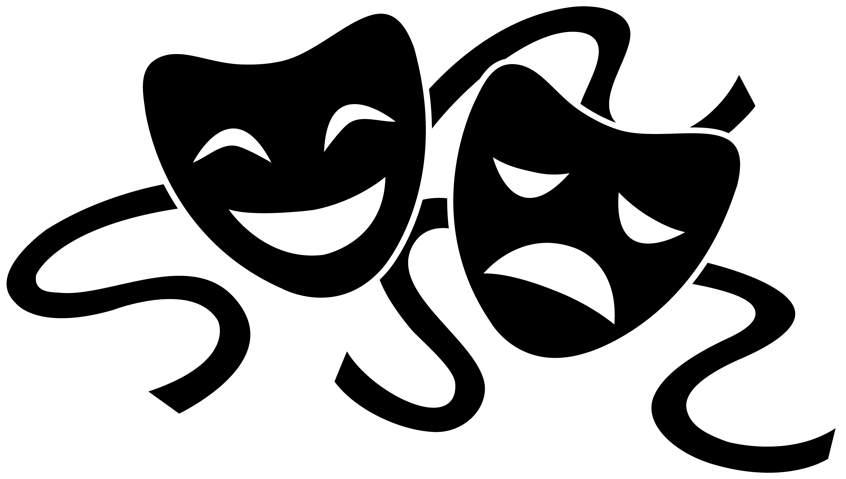 Summer Drama CampJune 7-12, 2021With Missoula Children’s Theatre Touring ProjectPerformingHansel & GretelOpen to students entering 1st-12th grades$50 per participantSpace is limited—register now!Registration Deadline: June 1st West Point Summer Drama Camp with MCTRegistration InformationAuditions for the Missoula Children’s Theatre production of Hansel and Gretel will be held Monday, June 7th beginning at 10:00 a.m. at the West Point High School South auditorium. This is a group audition—no advance preparation is necessary, but a smile never hurts! Students should be ready to come and have a good time!Rehearsals will be conducted every day June 7-12 from 10:00 a.m. to 12:00 p.m. and 12:15 p.m. to 2:15 p.m. at the West Point High School South auditorium. Those auditioning should be available for all rehearsals.The performances of Hansel and Gretel will be held Friday, June 11th at 7:00 p.m. and Saturday, June 12th at 10:00 a.m.The Missoula Children’s Theatre is a non-profit organization based in Missoula, Montana. The residency in West Point is made possible by the West Point Clay County Arts Council. For any questions, please call Julie Gray (662)295-0461.Register Now!Student’s Name __________________________________________________________Address __________________________________________________________________Age ____________________		Entering Grade ____________________________Parent/Guardian Name ___________________________________________________Parent Contact Number ___________________________________________________Parent E-mail Address ______________________________________________________A fee of $50 must be received with this form to reserve your student’s spot.There are limited spots available! The deadline to register is June 1st.Please return the completed registration form and $50 registration fee to the West Point Clay County Arts Council, P.O. Box 105, West Point, MS 39773. You may also email the completed form to wpccac@gmail.com. Payments may be in the form of check mailed to the address above or via WPCCAC Arts Venmo:  @WPCCAC